Na dalších stranách máte pracovní listy do ČJ, NJ a PřPříloha – 11. týden Doplňovací cvičení:     Cesta pohořím  _eseníky vede přes l_sé hřebeny odkud se osam_lému
poutníkov_  otv_raj_  zaj_mavé pohled_  do míst  která poznamenala dávná 
či__ost ledovců. Jsou to vrchov_ště  pozůstatky dob_  ledové  kdy ledovce
zasahoval_  až do _třední _vrop_.  Ro_kládají se v mělčích pánv_ch na
nepropustn_ch j_lech a napájej_  se v_hradně dešťov_m_  a sněhov_m_
srážkam_. 
     Vrchov_ště má nebo_čejnou vegetac_.  Roste tu samozřejm_  rašel_ník
tém_ř všude  sv_t_  b_lé chomáčk_  suchop_rů  po povrchu se plaz_ kl_kva
vzácně se v_sk_tuje rosnatka okrouhlol_stá  která si v_lepšuje j_deln_ček
lapen_m hm_zu.
     Velká vrchov_ště maj_  i bohatou zv_řenu.  Nad jez_rk_  lov_  hm_z
netop_r  _everní  ob_v_  se tu i v_soká zvěř.  Horská vrchov_ště jsou
vzácné památky př_rod_  a stoj_  za to ab_chom je důkladně poznal_
a sv_dom_tě chránil_. 
Jazykový rozbor:Mosty jsou křehké stavby a před svým otevřením procházejí zatěžkávacími zkouškami, při nichž se na nich za sebou řadí těžké nákladní automobily.1. Urči slovní druhy: před, jsou.2. Vypiš zájmena, urči jejich druh.3. Napiš vzorec souvětí.4. Urči druh souvětí5. Urči druh VV.6. Urči významový poměr mezi VH.7. Z 1. věty textu vypiš ZSD, urči druh přísudku.8. Vypiš Pk postupně rozvíjející9. Urči VČ: před otevřením,  za sebou,  zatěžkávacími, 10. Vypiš z textu:Podstatné jméno konkrétní, podstatné jméno abstraktní, přídavné jméno tvrdé, přídavné jméno měkké.11. Vystupňuj přídavné jméno křehké.12. Vypiš podstatné jméno slovesné (utvořené ze slovesa).13. Zatěžkávacími   - označ kořen, napiš slovo příbuzné.14. Napiš synonymum ke slovu zkouškami.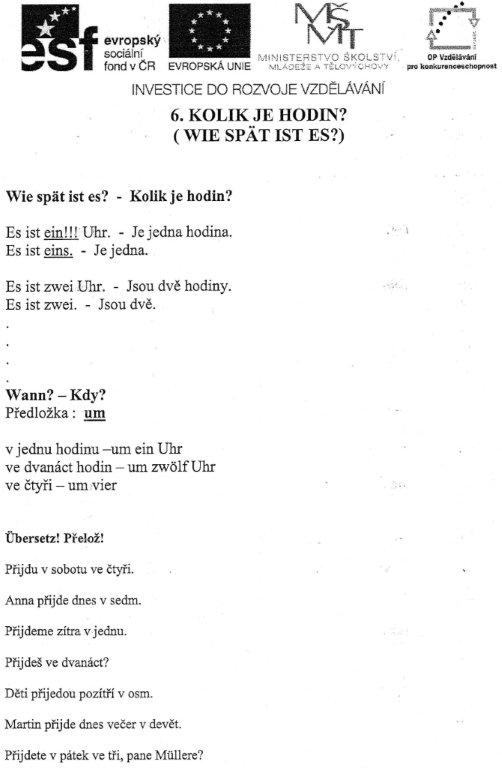 Př  9. – 11. týdenOpakuj názvy minerálů, hledej užití (s knihou nebo internetem) a pošlete do 31. 5. 2020:Víš, které minerály jsou pro člověka důležité? Spoj minerály a jejich použití.ruda olova                                                            grafitžáruvzdorné nádoby, náplně do tužek                 zlato potravinářství                                                       magnetit sádra, cement                                                       uraninit (smolinec)porcelán                                                               halitnejkvalitnější ruda železa                                    sádrovecruda uranu                                                            kaolinitmince, šperky, elektrotechnika                            galenitNajdi minerály schované ve větách.1.  Adame, ty staré noviny vyhoď.				…………………..2.  V dešti je nejlepší zahalit se do pláštěnky.		…………………..3.  Doma stekla voda po okně.				…………………..4.  Nekal citrónovou šťávu.					…………………..5.  Na věži ve Cvikově straší.				…………………..6.  Máma odvezla Tomáše na kroužek.			…………………..7.  Naše chata chátrá.					…………………..8.  Vlčí stopa zapadla sněhem.				…………………..9.  Nabrus ostří brouskem.					…………………..10. Vedoucí vysoké pece přikývl, taví nikl a železo už deset let………………….11. Děcko pálilo na zahradě staré listí.			…………………..9. B11. TÝDENNÍ PLÁNna týden od 25. 5 do 31.5.11. TÝDENNÍ PLÁNna týden od 25. 5 do 31.5.Třídní učitel:   Mgr. Roman Kroupa,   rmnkrp@seznam.czTřídní učitel:   Mgr. Roman Kroupa,   rmnkrp@seznam.czTřídní učitel:   Mgr. Roman Kroupa,   rmnkrp@seznam.czVážení rodiče, milí žáci, polovina „školní“ přípravy na přijímací zkoušky je za námi se střídavými úspěchy. Přeji všem žákům, aby dokázali své úsilí v přípravě ještě vystupňovat. Bylo by skvělé, kdyby většina pracovala na přípravě také doma a ve škole by pak využila konzultace k řešení konkrétních problémových úloh. V opačném případě je těžké zajistit maximální individuální přístup.Děkuji také všem ostatním, kteří vydrželi a dále plní zadané úkoly a věřím, že jim jejich přístup vydrží.                                                                                                                             třídní učitel Roman KroupaVážení rodiče, milí žáci, polovina „školní“ přípravy na přijímací zkoušky je za námi se střídavými úspěchy. Přeji všem žákům, aby dokázali své úsilí v přípravě ještě vystupňovat. Bylo by skvělé, kdyby většina pracovala na přípravě také doma a ve škole by pak využila konzultace k řešení konkrétních problémových úloh. V opačném případě je těžké zajistit maximální individuální přístup.Děkuji také všem ostatním, kteří vydrželi a dále plní zadané úkoly a věřím, že jim jejich přístup vydrží.                                                                                                                             třídní učitel Roman KroupaVážení rodiče, milí žáci, polovina „školní“ přípravy na přijímací zkoušky je za námi se střídavými úspěchy. Přeji všem žákům, aby dokázali své úsilí v přípravě ještě vystupňovat. Bylo by skvělé, kdyby většina pracovala na přípravě také doma a ve škole by pak využila konzultace k řešení konkrétních problémových úloh. V opačném případě je těžké zajistit maximální individuální přístup.Děkuji také všem ostatním, kteří vydrželi a dále plní zadané úkoly a věřím, že jim jejich přístup vydrží.                                                                                                                             třídní učitel Roman KroupaČeský jazyk:   Mgr. Markéta Lyková , markalykova@centrum.cz Český jazyk:   Mgr. Markéta Lyková , markalykova@centrum.cz Český jazyk:   Mgr. Markéta Lyková , markalykova@centrum.cz Mluvnice – diktát a jazykový rozborTento týden se trochu potrápíte s diktátem a jazykovým rozborem, v těchto dvou úkolech nemáte nic, co bychom neprobírali. Pracovní listy jsou v příloze týdenního plánu.Pro usnadnění práce vám doporučuji využít internetové jazykové portály, které nabízejí nejen přehledy jazykových jevů, ale také spoustu různých cvičení na procvičování: https://prirucka.ujc.cas.cz/ https://www.pravopisne.cz/Mluvnice – diktát a jazykový rozborTento týden se trochu potrápíte s diktátem a jazykovým rozborem, v těchto dvou úkolech nemáte nic, co bychom neprobírali. Pracovní listy jsou v příloze týdenního plánu.Pro usnadnění práce vám doporučuji využít internetové jazykové portály, které nabízejí nejen přehledy jazykových jevů, ale také spoustu různých cvičení na procvičování: https://prirucka.ujc.cas.cz/ https://www.pravopisne.cz/Mluvnice – diktát a jazykový rozborTento týden se trochu potrápíte s diktátem a jazykovým rozborem, v těchto dvou úkolech nemáte nic, co bychom neprobírali. Pracovní listy jsou v příloze týdenního plánu.Pro usnadnění práce vám doporučuji využít internetové jazykové portály, které nabízejí nejen přehledy jazykových jevů, ale také spoustu různých cvičení na procvičování: https://prirucka.ujc.cas.cz/ https://www.pravopisne.cz/Německý jazyk:   Ing. Miroslav Gavlas, kontrpra@seznam.cz  Německý jazyk:   Ing. Miroslav Gavlas, kontrpra@seznam.cz  Německý jazyk:   Ing. Miroslav Gavlas, kontrpra@seznam.cz  Pracovní list Pracovní list Pracovní list Anglický jazyk:   Ing. Magdalena Nemeškalová, zsjav.nem@seznam.cz                                Ing. Kamila Střílková, kamila.strilkova@seznam.cz Anglický jazyk:   Ing. Magdalena Nemeškalová, zsjav.nem@seznam.cz                                Ing. Kamila Střílková, kamila.strilkova@seznam.cz Anglický jazyk:   Ing. Magdalena Nemeškalová, zsjav.nem@seznam.cz                                Ing. Kamila Střílková, kamila.strilkova@seznam.cz AJ9_11_Problems and treatmentsHello everyone! V 11. týdnu se ještě vrátíme ke vztažným větám, ale přidáme si i kousek něčeho dalšího. Pokud něčemu nerozumíte, konzultujte. Fotku nebo sken vypracovaných úkolů posílejte do konce týdne na adresu své vyučující. Good luck!Pracovní sešit str. 27/4,5,6. Pokud nemáš CD, přečti si příběh ke cvičení 6 v rámečku.Učebnice str. 37/4 – nadpis do sešitu Problems and treatments , poslech najdeš tady: https://elt.oup.com/student/project/level4/unit03/vocabulary/exercise2?cc=cz&selLanguage=csOpiš si věty do sešitu, přelož do ČJ, vyber vhodné ošetření.Vzor:	1. 	It’s bleeding. 	Krvácí to.		You should get a plaster.	Měl by sis dát náplast.Učebnice 37/5 a 6. Do sešitu nadpis At the doctor’s Ve cvičení 5 odpověz anglicky na otázky. Ve cvičení 6 podle poslechu (https://elt.oup.com/student/project/level4/unit03/audio?cc=cz&selLanguage=cs) opiš a vyplň karty pacientů.Ve středu 27. 5. Vás zase zvu do virtuální třídy na ZOOMu v čase 14:00 – 14:40 hodin. Přístupový kód 773 0446 2071 a heslo 4FtcjH. Přihlas se svým jménem, povol přístup ke své kameře a mikrofonu:-) Těším se na Vás spolu s Andym:-) M. Nem.AJ9_11_Problems and treatmentsHello everyone! V 11. týdnu se ještě vrátíme ke vztažným větám, ale přidáme si i kousek něčeho dalšího. Pokud něčemu nerozumíte, konzultujte. Fotku nebo sken vypracovaných úkolů posílejte do konce týdne na adresu své vyučující. Good luck!Pracovní sešit str. 27/4,5,6. Pokud nemáš CD, přečti si příběh ke cvičení 6 v rámečku.Učebnice str. 37/4 – nadpis do sešitu Problems and treatments , poslech najdeš tady: https://elt.oup.com/student/project/level4/unit03/vocabulary/exercise2?cc=cz&selLanguage=csOpiš si věty do sešitu, přelož do ČJ, vyber vhodné ošetření.Vzor:	1. 	It’s bleeding. 	Krvácí to.		You should get a plaster.	Měl by sis dát náplast.Učebnice 37/5 a 6. Do sešitu nadpis At the doctor’s Ve cvičení 5 odpověz anglicky na otázky. Ve cvičení 6 podle poslechu (https://elt.oup.com/student/project/level4/unit03/audio?cc=cz&selLanguage=cs) opiš a vyplň karty pacientů.Ve středu 27. 5. Vás zase zvu do virtuální třídy na ZOOMu v čase 14:00 – 14:40 hodin. Přístupový kód 773 0446 2071 a heslo 4FtcjH. Přihlas se svým jménem, povol přístup ke své kameře a mikrofonu:-) Těším se na Vás spolu s Andym:-) M. Nem.Matematika:   Roman Kroupa, rmnkrp@seznam.cz  Matematika:   Roman Kroupa, rmnkrp@seznam.cz  Matematika:   Roman Kroupa, rmnkrp@seznam.cz  Procenta jste minulý týden většinou zvládli, takže tento týden vyzkoušíme promile.Pokud si to už nepamatujete, tak postup je stejný jako u procent, ale jedno promile je jedna tisícina (procento je setina), takže celek má 1000‰.1. Železniční trať rovnoměrně klesá tak, že na vodorovnou vzdálenost 8 km je rozdíl nadmořských výšek 64 m. Vyjádři v promile klesání trati.2. Dvě místa, jejichž vodorovná vzdálenost je 4 km, spojuje silnice, která má stoupání 8‰. Jaký je rozdíl nadmořských výšek těchto míst?3. Organizace zaplatila fakturu na 50 000 Kč 7 dní po splatnosti. Jaké penále zaplatila, jestliže musela zaplatit za každý den zpoždění penále ve výši 0,5‰ z fakturované částky?4. Vodný roztok o hmotnosti 25 kg obsahuje 50 g rozpuštěné látky. Vyjádřete koncentraci v promile.5. Opilý řidič měl v krvi 2,4‰ alkoholu. Kolik mililitrů alkoholu měl v krvi, jestliže v těle dospělého člověka je přibližně pět litrů krve?Úkoly posílejte jako vždy na mou adresuProcenta jste minulý týden většinou zvládli, takže tento týden vyzkoušíme promile.Pokud si to už nepamatujete, tak postup je stejný jako u procent, ale jedno promile je jedna tisícina (procento je setina), takže celek má 1000‰.1. Železniční trať rovnoměrně klesá tak, že na vodorovnou vzdálenost 8 km je rozdíl nadmořských výšek 64 m. Vyjádři v promile klesání trati.2. Dvě místa, jejichž vodorovná vzdálenost je 4 km, spojuje silnice, která má stoupání 8‰. Jaký je rozdíl nadmořských výšek těchto míst?3. Organizace zaplatila fakturu na 50 000 Kč 7 dní po splatnosti. Jaké penále zaplatila, jestliže musela zaplatit za každý den zpoždění penále ve výši 0,5‰ z fakturované částky?4. Vodný roztok o hmotnosti 25 kg obsahuje 50 g rozpuštěné látky. Vyjádřete koncentraci v promile.5. Opilý řidič měl v krvi 2,4‰ alkoholu. Kolik mililitrů alkoholu měl v krvi, jestliže v těle dospělého člověka je přibližně pět litrů krve?Úkoly posílejte jako vždy na mou adresuProcenta jste minulý týden většinou zvládli, takže tento týden vyzkoušíme promile.Pokud si to už nepamatujete, tak postup je stejný jako u procent, ale jedno promile je jedna tisícina (procento je setina), takže celek má 1000‰.1. Železniční trať rovnoměrně klesá tak, že na vodorovnou vzdálenost 8 km je rozdíl nadmořských výšek 64 m. Vyjádři v promile klesání trati.2. Dvě místa, jejichž vodorovná vzdálenost je 4 km, spojuje silnice, která má stoupání 8‰. Jaký je rozdíl nadmořských výšek těchto míst?3. Organizace zaplatila fakturu na 50 000 Kč 7 dní po splatnosti. Jaké penále zaplatila, jestliže musela zaplatit za každý den zpoždění penále ve výši 0,5‰ z fakturované částky?4. Vodný roztok o hmotnosti 25 kg obsahuje 50 g rozpuštěné látky. Vyjádřete koncentraci v promile.5. Opilý řidič měl v krvi 2,4‰ alkoholu. Kolik mililitrů alkoholu měl v krvi, jestliže v těle dospělého člověka je přibližně pět litrů krve?Úkoly posílejte jako vždy na mou adresuDějepis:   Mgr. Ilona Uhlířová, ilonakozubova@seznam.cz  Dějepis:   Mgr. Ilona Uhlířová, ilonakozubova@seznam.cz  Dějepis:   Mgr. Ilona Uhlířová, ilonakozubova@seznam.cz  STUDENÁ VÁLKA (2. část)Minulý týden bylo klíčové pro pochopení dalších dějinných událostí porozumět tomu, co je to Marshallův plán a co se kolem něj dělo.1) Připomeňte si krátkým videem, jak se k Marshallově plánu „muselo“ postavit Československo.  https://edu.ceskatelevize.cz/marshalluv-plan-a-ceskoslovensko-5e44222ae173fa6cb524aa66 2) Přečtěte si v učebnici str. 79 a 80 a nakonec si z nich udělejte do sešitu nejdůležitější výpisky (foto prosím do mailu)3) Československo se po nepřijetí Marshallova plánu pomalu, ale jistě dostává pod vliv Sovětského svazu, potažmo totalitní, komunistický režim. A tak i lidé, kteří v hloubi duše vědí, co je demokracie a co znamená svoboda, postupně ztrácejí své dřívější hodnoty a vize, poklonkují režimu a z dnešního pohledu společensky selhávají. Na takové společenské selhání Klementa Gottwalda (prezident) a ministra zahraničí Jana Masaryka poukazuje následující video.  https://edu.ceskatelevize.cz/jan-masaryk-a-klement-gottwald-5e44222ae173fa6cb524aa64 4) OTÁZKA: Vyhledej (učebnice str. 80) a zapiš si do sešitu, co to je EHS a co se s ním později stalo? (foto prosím do mailu)    Oslavovaný a obávaný vůdce Sovětského svazu byl Josif Stalin. Existuje o něm mnoho velmi zajímavých dokumentů, které v češtině snadno naleznete i na youtube. Pro dnešek vám však doporučím kratší video s 5ti zajímavostmi o Stalinovi. Pokud ovšem někdo shlédne rozsáhlejší dokument, budu moc ráda, když mi napíše, jak se mu líbil a co nového odhalil.  https://www.youtube.com/watch?v=XqttxINrWNw 5) OTÁZKA: Vyhledej (učebnice str. 80) a zapiš si do sešitu, který jediný stát sovětského bloku se vzepřel Stalinově vládě? Jak se jmenoval a jakou měl přezdívku vůdce tohoto vzdorujícího státu? foto prosím do mailu)odkaz k 5 otázce: https://eurozpravy.cz/magazin/krvavy-pes-tito-zanechal-v-dejinach-kontroverzni-stopu-nebal-se-vzdorovat-stalinovi.5277efcd/ Na vaše odpovědi na mé otázky se budu těšit na adrese ilonakozubova@seznam.cz do neděle 31. 5. 2020 do 12.00 hod.STUDENÁ VÁLKA (2. část)Minulý týden bylo klíčové pro pochopení dalších dějinných událostí porozumět tomu, co je to Marshallův plán a co se kolem něj dělo.1) Připomeňte si krátkým videem, jak se k Marshallově plánu „muselo“ postavit Československo.  https://edu.ceskatelevize.cz/marshalluv-plan-a-ceskoslovensko-5e44222ae173fa6cb524aa66 2) Přečtěte si v učebnici str. 79 a 80 a nakonec si z nich udělejte do sešitu nejdůležitější výpisky (foto prosím do mailu)3) Československo se po nepřijetí Marshallova plánu pomalu, ale jistě dostává pod vliv Sovětského svazu, potažmo totalitní, komunistický režim. A tak i lidé, kteří v hloubi duše vědí, co je demokracie a co znamená svoboda, postupně ztrácejí své dřívější hodnoty a vize, poklonkují režimu a z dnešního pohledu společensky selhávají. Na takové společenské selhání Klementa Gottwalda (prezident) a ministra zahraničí Jana Masaryka poukazuje následující video.  https://edu.ceskatelevize.cz/jan-masaryk-a-klement-gottwald-5e44222ae173fa6cb524aa64 4) OTÁZKA: Vyhledej (učebnice str. 80) a zapiš si do sešitu, co to je EHS a co se s ním později stalo? (foto prosím do mailu)    Oslavovaný a obávaný vůdce Sovětského svazu byl Josif Stalin. Existuje o něm mnoho velmi zajímavých dokumentů, které v češtině snadno naleznete i na youtube. Pro dnešek vám však doporučím kratší video s 5ti zajímavostmi o Stalinovi. Pokud ovšem někdo shlédne rozsáhlejší dokument, budu moc ráda, když mi napíše, jak se mu líbil a co nového odhalil.  https://www.youtube.com/watch?v=XqttxINrWNw 5) OTÁZKA: Vyhledej (učebnice str. 80) a zapiš si do sešitu, který jediný stát sovětského bloku se vzepřel Stalinově vládě? Jak se jmenoval a jakou měl přezdívku vůdce tohoto vzdorujícího státu? foto prosím do mailu)odkaz k 5 otázce: https://eurozpravy.cz/magazin/krvavy-pes-tito-zanechal-v-dejinach-kontroverzni-stopu-nebal-se-vzdorovat-stalinovi.5277efcd/ Na vaše odpovědi na mé otázky se budu těšit na adrese ilonakozubova@seznam.cz do neděle 31. 5. 2020 do 12.00 hod.STUDENÁ VÁLKA (2. část)Minulý týden bylo klíčové pro pochopení dalších dějinných událostí porozumět tomu, co je to Marshallův plán a co se kolem něj dělo.1) Připomeňte si krátkým videem, jak se k Marshallově plánu „muselo“ postavit Československo.  https://edu.ceskatelevize.cz/marshalluv-plan-a-ceskoslovensko-5e44222ae173fa6cb524aa66 2) Přečtěte si v učebnici str. 79 a 80 a nakonec si z nich udělejte do sešitu nejdůležitější výpisky (foto prosím do mailu)3) Československo se po nepřijetí Marshallova plánu pomalu, ale jistě dostává pod vliv Sovětského svazu, potažmo totalitní, komunistický režim. A tak i lidé, kteří v hloubi duše vědí, co je demokracie a co znamená svoboda, postupně ztrácejí své dřívější hodnoty a vize, poklonkují režimu a z dnešního pohledu společensky selhávají. Na takové společenské selhání Klementa Gottwalda (prezident) a ministra zahraničí Jana Masaryka poukazuje následující video.  https://edu.ceskatelevize.cz/jan-masaryk-a-klement-gottwald-5e44222ae173fa6cb524aa64 4) OTÁZKA: Vyhledej (učebnice str. 80) a zapiš si do sešitu, co to je EHS a co se s ním později stalo? (foto prosím do mailu)    Oslavovaný a obávaný vůdce Sovětského svazu byl Josif Stalin. Existuje o něm mnoho velmi zajímavých dokumentů, které v češtině snadno naleznete i na youtube. Pro dnešek vám však doporučím kratší video s 5ti zajímavostmi o Stalinovi. Pokud ovšem někdo shlédne rozsáhlejší dokument, budu moc ráda, když mi napíše, jak se mu líbil a co nového odhalil.  https://www.youtube.com/watch?v=XqttxINrWNw 5) OTÁZKA: Vyhledej (učebnice str. 80) a zapiš si do sešitu, který jediný stát sovětského bloku se vzepřel Stalinově vládě? Jak se jmenoval a jakou měl přezdívku vůdce tohoto vzdorujícího státu? foto prosím do mailu)odkaz k 5 otázce: https://eurozpravy.cz/magazin/krvavy-pes-tito-zanechal-v-dejinach-kontroverzni-stopu-nebal-se-vzdorovat-stalinovi.5277efcd/ Na vaše odpovědi na mé otázky se budu těšit na adrese ilonakozubova@seznam.cz do neděle 31. 5. 2020 do 12.00 hod.Fyzika:   Roman Kroupa, rmnkrp@seznam.cz  Fyzika:   Roman Kroupa, rmnkrp@seznam.cz  Fyzika:   Roman Kroupa, rmnkrp@seznam.cz  Protože minulý týden zvládlo úkol méně žáků, zůstaneme u tématu ještě tento týden. Vybral jsem několik videí a vašim úkolem je:podívat se na nějohodnotit se, nakolik jste mu porozuměli, popř. čemu jste nerozumělizapsat toto hodnocení a poslat jako vždyckyPákahttps://www.youtube.com/watch?v=OcavW6ptQ7Ehttps://www.youtube.com/watch?v=bNa7e40uN6U&t=27sKladkostrojhttps://www.youtube.com/watch?v=l1MNNV9L3msŠroubhttps://www.youtube.com/watch?v=wJfabQZctmYhttps://www.youtube.com/watch?v=IIknKVQU9-APozn1: pokud někdo najde k tématu jiné video, proveďte totéž a pošlete mi odkaz (za bonusovou 1)Pozn2: pokud někdo nemá přístup k internetu, vypracujte otázky z učebnice str. 185/8 a 186/9-11.             Nápovědu máte na předcházejících stranách.Pozn3: protože už probíhá příprava na přijímací zkoušky deváťáků, nestihnu vždycky odpovídat obratem, tak mějte trpělivostProtože minulý týden zvládlo úkol méně žáků, zůstaneme u tématu ještě tento týden. Vybral jsem několik videí a vašim úkolem je:podívat se na nějohodnotit se, nakolik jste mu porozuměli, popř. čemu jste nerozumělizapsat toto hodnocení a poslat jako vždyckyPákahttps://www.youtube.com/watch?v=OcavW6ptQ7Ehttps://www.youtube.com/watch?v=bNa7e40uN6U&t=27sKladkostrojhttps://www.youtube.com/watch?v=l1MNNV9L3msŠroubhttps://www.youtube.com/watch?v=wJfabQZctmYhttps://www.youtube.com/watch?v=IIknKVQU9-APozn1: pokud někdo najde k tématu jiné video, proveďte totéž a pošlete mi odkaz (za bonusovou 1)Pozn2: pokud někdo nemá přístup k internetu, vypracujte otázky z učebnice str. 185/8 a 186/9-11.             Nápovědu máte na předcházejících stranách.Pozn3: protože už probíhá příprava na přijímací zkoušky deváťáků, nestihnu vždycky odpovídat obratem, tak mějte trpělivostProtože minulý týden zvládlo úkol méně žáků, zůstaneme u tématu ještě tento týden. Vybral jsem několik videí a vašim úkolem je:podívat se na nějohodnotit se, nakolik jste mu porozuměli, popř. čemu jste nerozumělizapsat toto hodnocení a poslat jako vždyckyPákahttps://www.youtube.com/watch?v=OcavW6ptQ7Ehttps://www.youtube.com/watch?v=bNa7e40uN6U&t=27sKladkostrojhttps://www.youtube.com/watch?v=l1MNNV9L3msŠroubhttps://www.youtube.com/watch?v=wJfabQZctmYhttps://www.youtube.com/watch?v=IIknKVQU9-APozn1: pokud někdo najde k tématu jiné video, proveďte totéž a pošlete mi odkaz (za bonusovou 1)Pozn2: pokud někdo nemá přístup k internetu, vypracujte otázky z učebnice str. 185/8 a 186/9-11.             Nápovědu máte na předcházejících stranách.Pozn3: protože už probíhá příprava na přijímací zkoušky deváťáků, nestihnu vždycky odpovídat obratem, tak mějte trpělivostChemie:  Mgr. Igor Dubovan, skolaigi@seznam.cz  Chemie:  Mgr. Igor Dubovan, skolaigi@seznam.cz  Chemie:  Mgr. Igor Dubovan, skolaigi@seznam.cz  ,,Pracujeme v chemii, klikni zde,,,,Pracujeme v chemii, klikni zde,,,,Pracujeme v chemii, klikni zde,,Přírodopis:   Mgr. Irena Karešová, i.karesova@seznam.czPřírodopis:   Mgr. Irena Karešová, i.karesova@seznam.czPřírodopis:   Mgr. Irena Karešová, i.karesova@seznam.czPracovní list Pracovní list Pracovní list Zeměpis:   Mgr. Alena Hořavová, a.horavova@seznam.cz, Zeměpis:   Mgr. Alena Hořavová, a.horavova@seznam.cz, Zeměpis:   Mgr. Alena Hořavová, a.horavova@seznam.cz, Ukol č. 10 jste museli vypracovávat pomocí počítače. Tento týden ho , aspoň předpokládám, nebudete potřebovat.V hodinách zeměpisu jste se s ním určitě setkali. Určete, které slovo mezi ostatní logicky nepatří a také napište proč.Opět vvpracované úkoly pošlete na mou adresu.1) atmosféra - počasí - ledovec - tajfun2) velbloud - lev - oáza - Sahara3) New York - javor - Florida - angličtina4) Kilimandžáro - Afrika -žirafa - klokan5) španělština - Brazílie - Rio de Janeiro - Amazonka6) Gronsko - Eskymáci - USA - ostrov7) Izrael - judaismus - Kaspické moře - Jeruzalém8) Dunaj - Amur - Indus - Eufrat9) Káhira - Los Angeles - Tunis - Pretoria10) Vesuv - Etna - Popocatepetl - Sněžka11) Černé moře - Mrtvé moře - Jaderské moře - Baltské moře12) Budapešť - Vídeň - Bratislava - Berlín13) Vltava - Morava - Dunaj - Labe14) Maďarsko - Polsko - Slovensko - Česká republika15) Argentina - Keňa - Etiopie - MarokoUkol č. 10 jste museli vypracovávat pomocí počítače. Tento týden ho , aspoň předpokládám, nebudete potřebovat.V hodinách zeměpisu jste se s ním určitě setkali. Určete, které slovo mezi ostatní logicky nepatří a také napište proč.Opět vvpracované úkoly pošlete na mou adresu.1) atmosféra - počasí - ledovec - tajfun2) velbloud - lev - oáza - Sahara3) New York - javor - Florida - angličtina4) Kilimandžáro - Afrika -žirafa - klokan5) španělština - Brazílie - Rio de Janeiro - Amazonka6) Gronsko - Eskymáci - USA - ostrov7) Izrael - judaismus - Kaspické moře - Jeruzalém8) Dunaj - Amur - Indus - Eufrat9) Káhira - Los Angeles - Tunis - Pretoria10) Vesuv - Etna - Popocatepetl - Sněžka11) Černé moře - Mrtvé moře - Jaderské moře - Baltské moře12) Budapešť - Vídeň - Bratislava - Berlín13) Vltava - Morava - Dunaj - Labe14) Maďarsko - Polsko - Slovensko - Česká republika15) Argentina - Keňa - Etiopie - MarokoUkol č. 10 jste museli vypracovávat pomocí počítače. Tento týden ho , aspoň předpokládám, nebudete potřebovat.V hodinách zeměpisu jste se s ním určitě setkali. Určete, které slovo mezi ostatní logicky nepatří a také napište proč.Opět vvpracované úkoly pošlete na mou adresu.1) atmosféra - počasí - ledovec - tajfun2) velbloud - lev - oáza - Sahara3) New York - javor - Florida - angličtina4) Kilimandžáro - Afrika -žirafa - klokan5) španělština - Brazílie - Rio de Janeiro - Amazonka6) Gronsko - Eskymáci - USA - ostrov7) Izrael - judaismus - Kaspické moře - Jeruzalém8) Dunaj - Amur - Indus - Eufrat9) Káhira - Los Angeles - Tunis - Pretoria10) Vesuv - Etna - Popocatepetl - Sněžka11) Černé moře - Mrtvé moře - Jaderské moře - Baltské moře12) Budapešť - Vídeň - Bratislava - Berlín13) Vltava - Morava - Dunaj - Labe14) Maďarsko - Polsko - Slovensko - Česká republika15) Argentina - Keňa - Etiopie - Maroko